Publicado en  el 04/07/2016 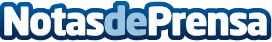 La Generalitat torna als seus propietaris 80 documents dels anomenats Papers de Salamanca, confiscats per la Guàrdia Civil durant la GuerraL’Arxiu Nacional de Catalunya ha identificat ja més de la meitat dels possibles titulars dels fons i documents afectats, i continuarà treballant per identificar-ne tots els hereusDatos de contacto:Nota de prensa publicada en: https://www.notasdeprensa.es/la-generalitat-torna-als-seus-propietaris-80 Categorias: Cataluña http://www.notasdeprensa.es